РЕБУСЫ «Города России».                                                               Правила решения ребусов:Цифры около предмета указывают на перестановку букв или буквы, входящие в ребус.Перевернутый объект читается «задом наперед»- в обратном направлении - справа налево. Запятые впереди или сзади указывают, что в названии предмета отброшены первые или последние буквыБуквы со знаком  = заменены одна на другую.1.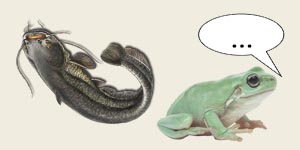 1.2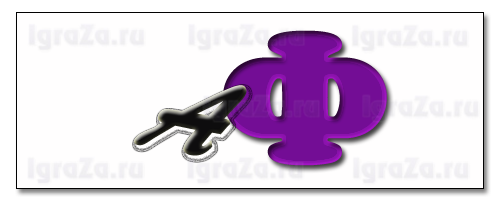 23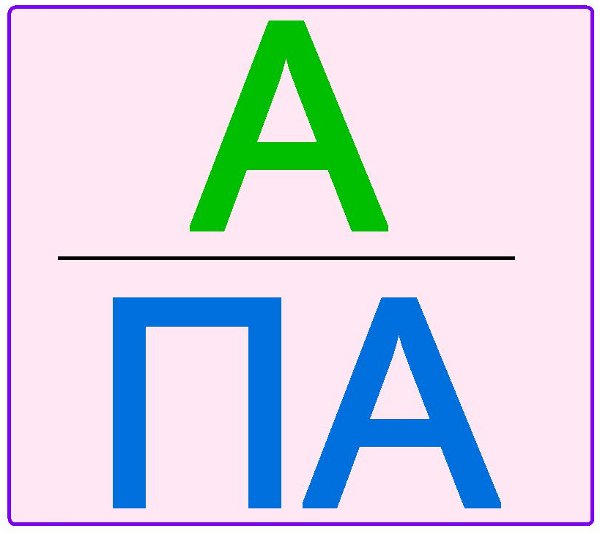 444446.6.6.7.
 4  = Л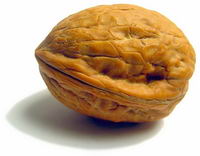 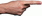 7.
 4  = Л8. 8. 8. 8. 8. 9. 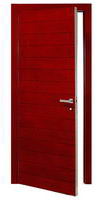 
 1  = Т10.10.10.10.